Crna Gora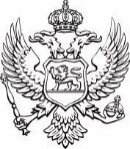 Ministarstvo ekonomskog razvoja i turizmaSlužba za opšte poslove, finansije i tehničku podrškuBroj: 016-037/23-2137/2	                                                              28.04.2023.godineNa osnovu člana 18, 22, i 46 Zakona o upravnom postupku („Službeni list CG“, br. 56/14, 20/15, 40/16 i 37/17), člana  30 stav 1 Zakona o slobodnom pristupu informacijama („Službeni list CG“, br. 44/12 i 30/17), postupajući po zahtjevu  NVO Centar za građansko obrazovanje, iz Podgorice, ul. Svetlane Kane Radević br.1, zaveden kod ovog Ministarstva pod brojem: 016-037/23-2137/1 od 12.04.2023.godine, sekretarka ministarstva na osnovu ovlašćenja broj 016-102/22-6472/2 od 12.05.2022.godine, donosi R j e š e nj eI ODBIJA SE zahtjev za slobodan pristup informacijama, NVO Centar za građansko obrazovanje, iz Podgorice, zaveden kod ovog ministarstva pod brojem: 016-037/23-2137/1 od 12.04.2023.godine, kao neosnovan, sa razloga neposjedovanja informacije.II Troškova postupka nije bilo.III Žalba protiv ovog rješenja ne odlaže njegovo izvršenje.O b r a z l o ž e nj eDana 12.04.2023.godine, ovom Ministarstvu podnijet je zahtjev za slobodan pristup informacijama, podnosioca zahtjeva NVO Centar za građansko obrazovanje, iz Podgorice, ul. Svetlane Kane Radević br.1, zaveden pod brojem: 016-037/23-2137/1, radi pristupa informaciji i to: ukupnom iznosu koji je na ime troškova naknada, službenih putovanja i vezanih dnevnica isplaćen ministru ekonomskog razvoja i turizma u toku vremenskog perioda od 28.04.2022.godine do 10.04.2023.godine;iznosu koji je ministru pojedinačno isplaćen na ime troškova naknada, službenih putovanja i vezanih dnevnica za putovanja na teritoriji i van teritorije Crne Gore u toku vremenskog perioda od 28.04.2022.godine do 10.04.2023.godine, po svrsi isplate i datumima isplata.Postupajući po zahtjevu, ovo Ministarstvo je utvrdilo da se tražena informacija ne nalazi u njegovom posjedu, s obzirom da se ministar ekonomskog razvoja i turizma od početka svog mandata, odrekao primanja naknade na ime dnevnica po osnovu službenih putovanja, iz kojeg razloga se istom nisu isplaćivali iznosi na ime nevedenih naknada za period od 28.04.2022.godine do 10.04.2023.godine.Na osnovu gore navedenog stekli su uslovi za primjenu odredbe člana 30 stav 1 Zakona o slobodnom pristupu informacijama („Službeni list CG”, br. 44/12 i 30/17). Navedenom odredbom, između ostalog, propisano je da organ vlasti odlučuje rješenjem kojim dozvoljava pristup traženoj informaciji ili njenom dijelu.Žalba na ovo rješenje ne odlaže njegovo izvršenje shodno članu 36 Zakona o slobodnom pristupu informacijama.Na osnovu izloženog, odlučeno je kao u dispozitivu rješenja.UPUTSTVO O PRAVNOJ ZAŠTITI: Protiv ovog rješenja može se izjaviti žalba Savjetu Agencije za zaštitu ličnih podataka i slobodan pristup informacijama u roku od 15 dana od dana prijema rješenja, preko Ministarstva ekonomskog razvoja i turizma.                                                                                                                      SEKRETARKA                                                                                                                                                                                                                                                            Dragana JovićDostavljeno: 	     Podnosiocu zahtjeva        -     u spise predmeta        -	     a/a